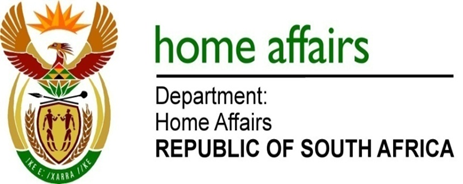 NATIONAL ASSEMBLYQUESTION FOR WRITTEN REPLYQUESTION NO. 2368DATE OF PUBLICATION: FRIDAY, 18 AUGUST 2017 INTERNAL QUESTION PAPER 28 OF 20172368.	Adv A de W Alberts (FF Plus) to ask the Minister of Home Affairs::(a) On which date permanent residence in the Republic was awarded to a certain person (name and details furnished), (b)(i) where and (ii) how the specified person would be able to obtain a permit and/or a copy of the permanent residence and (c)(i) on what date it will be available and (ii) which person needs to be contacted in order to collect the specified permit and/or copy from such person? 																		NW2613E										REPLY:As the concerned person was born in Namibia before independence, he was a South African citizen and therefore has the rights to Permanent Residence from date of birth. In terms of SA law he can never lose his right to permanent residence. (b)(i-ii)	Should he wish to obtain a letter confirming the above, he is advised to apply for it at the local Home Affairs’ office.(c)(i)	Not applicable(c)(ii)	Not applicableRemarks: 					Reply: Approved / Not Approved Mkuseli Apleni				Prof. Hlengiwe Mkhize, MPDirector-General				Minister of Home AffairsDate:						Date: 	